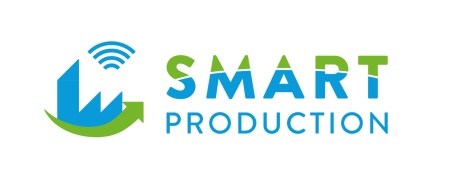 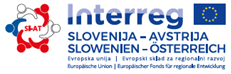 PRISTOPNA IZJAVAZA SODELOVANJE V PROJEKTU INTERREG SI – AT »SMART PRODUCTION«»Akademija upravljanja uspešnosti in učinkovitosti zaposlenih«katere aktivnosti so za v javnem natečaju, objavljenem aprila 2018, za izbrane organizacije brezplačne.Ime organizacije:	_____________________________________________________________Sedež organizacije:	_____________________________________________________________Velikost organizacije (ustrezno obkrožite):Mikro podjetje (manj kot 10 zaposlenih)Majhno podjetje (od 10 do manj kot 50 zaposlenih)Srednje veliko podjetje (od 50 do manj kot 250 zaposlenih)ki jo zastopa(ime in priimek ter funkcija): ________________________________________________________Kot udeleženca akademije za sodelovanje v projektu prijavljam:Ime in priimek: 	_____________________________________________________________________Delovno mesto:	_____________________________________________________________________E-pošta, Telefon, GSM:	_____________________________________________________________Ime in priimek: 	_____________________________________________________________________Delovno mesto:	_____________________________________________________________________E-pošta, Telefon, GSM:	_____________________________________________________________Ime in priimek: 	_____________________________________________________________________Delovno mesto:	_____________________________________________________________________E-pošta, Telefon, GSM:	_____________________________________________________________Ime in priimek: 	_____________________________________________________________________Delovno mesto:	_____________________________________________________________________E-pošta, Telefon, GSM:	_____________________________________________________________Ime in priimek: 	_____________________________________________________________________Delovno mesto:	_____________________________________________________________________E-pošta, Telefon, GSM:	_____________________________________________________________S podpisom izjavljamo in se strinjamo da:Pristopamo k sodelovanju v projektu INTERREG SI – AT »SMART PRODUCTION« na aktivnosti “Akademija upravljanja uspešnosti in učinkovitosti zaposlenih”, in se s pristopno izjavo zavezujemo za aktivno sodelovanje najmanj dveh sodelavcev na delavnicah “Akademija upravljanja uspešnosti in učinkovitosti zaposlenih” in izdelavo ter predstavitev projektnih nalog z uvedbo izboljšav in optimizacije procesa upravljanja uspešnosti in učinkovitosti zaposlenih ob zaključku akademije, po programu, ki je sestavni del te projektne aktivnosti.ŽigKraj in datum:	______________________    Podpis odgovorne osebe:	______________________ Prosimo, da pristopno izjavo posredujete na naslov: Ekonomsko poslovna fakulteta, Razlagova 14, 2000 Maribor s pripisom: »za Akademijo - SMART PRODUCTION«.